ҠАРАР                                                     ПОСТАНОВЛЕНИЕ                    « 29 »  ноябрь  2013 й.               № 40                    « 29 » ноября  2013г.Об утверждении Положения о порядке расходования средств резервного фонда администрации сельского поселения    Тузлукушевский сельсовет муниципального района  Чекмагушевский  район Республики БашкортостанВ соответствии с Бюджетным кодексом Российской Федерации, Федеральным законом от 6 октября 2003 года № 131-Ф3 "Об общих принципах организации местного самоуправления в Российской Федерации", Федеральным законом от 21 декабря 1994 года № 68-ФЗ "О защите населения и территорий от чрезвычайных ситуаций природного и техногенного характера, экспертного заключения Управления Республики Башкортостан по организации деятельности мировых судей и ведению регистров правовых актов»ПОСТАНОВЛЯЕТ:Утвердить прилагаемое  Положение о порядке расходования средств резервного  фонда Администрации сельского поселения   Тузлукушевский сельсовет муниципального района   Чекмагушевский  район Республики Башкортостан.Обнародовать настоящее постановление в здании администрации сельского поселения  Тузлукушевский сельсовет муниципального района  Чекмагушевский район Республики Башкортостан.Глава  сельского   поселения			            	  Р.Р.Латипов Утвержденопостановлением главы администрации сельского поселения   Тузлукушевский сельсовет муниципального района   Чекмагушевский районРеспублики Башкортостанот   29.11.2013г. № 40ПОЛОЖЕНИЕО ПОРЯДКЕ РАСХОДОВАНИЯ СРЕДСТВ РЕЗЕРВНОГО ФОНДА АДМИНИСТРАЦИИ СЕЛЬСКОГО ПОСЕЛЕНИЯ  ТУЗЛУКУШЕВСКИЙ СЕЛЬСОВЕТ МУНИЦИПАЛЬНОГО РАЙОНА  ЧЕКМАГУШЕВСКИЙ РАЙОН РЕСПУБЛИКИ БАШКОРТОСТАН1. Общие положенияРезервный фонд Администрации сельского поселения Тузлукушевский сельсовет муниципального района  Чекмагушевский район Республики Башкортостан (далее - резервный фонд) создается в составе бюджета сельского поселения  Тузлукушевский сельсовет муниципального района  Чекмагушевский район Республики Башкортостан (далее - сельского поселения) в целях финансирования непредвиденных расходов, возникающих в течение финансового года, которые не были предусмотрены в бюджете на соответствующий финансовый год.Размер и источник формирования резервного фондаРазмер резервного фонда в целом и по направлениям использования определяется решением Совета сельского поселения Тузлукушевский сельсовет муниципального района Чекмагушевский район Республики Башкортостан о бюджете на соответствующий финансовый год в пределах одного процента утвержденных расходов бюджета.Размер резервного фонда может корректироваться в течение финансового года при уточнении бюджета в установленном порядке.Направления использования средств резервного фондаСредства резервного фонда администрации сельского поселения направляются на финансовое обеспечение непредвиденных расходов, в том числе на проведение аварийно-восстановительных работ и иных мероприятий, связанных с ликвидацией последствий стихийных бедствий и других чрезвычайных ситуаций в соответствии с постановлениями Администрации сельского поселения, подписанными Главой сельского поселения.Постановления Администрации сельского поселения о выделении средств из резервного фонда Администрации сельского поселения принимаются в тех случаях, когда средств, находящихся в распоряжении органов местного самоуправления, главных распорядителей бюджетных средств и организаций поселения, осуществляющих эти мероприятия, недостаточно.В постановлении Администрации сельского поселения о выделении средств из резервного фонда указываются общий размер ассигнований и их распределение по получателям и проводимым мероприятиям. Использование средств на цели, не предусмотренные постановлениями Администрации сельского поселения, не допускается.Порядок выделения средств из резервного фондаСредства из резервного фонда выделяются на основании распоряжений Администрации сельского поселения.Основанием для подготовки проектов указанных распоряжений является письменное поручение Главы сельского поселения, данное по результатам рассмотрения решений комиссии по предупреждению и ликвидации чрезвычайных ситуаций и обеспечению пожарной безопасности Администрации сельского поселения, обращений руководителей муниципальных предприятий, учреждений, иных организаций.Обращения о выделении средств из резервного фонда должны содержать обоснование размера испрашиваемых средств, включая сметно-финансовые расчеты и другие необходимые документы.Проекты распоряжений Администрации сельского поселения о выделении средств из резервного фонда готовит финансовый орган Администрации сельского поселения в установленном порядке.Особенности выделения средств на проведение аварийно-восстановительных работ по ликвидации последствий стихийных бедствий и других чрезвычайных ситуацийСредства из резервного фонда выделяются на финансирование мероприятий по ликвидации последствий чрезвычайных ситуаций местного и локального характера.Финансирование мероприятий по ликвидации чрезвычайных ситуаций и их последствий производится за счет собственных средств организаций, находящихся в зоне чрезвычайной ситуации.При недостаточности указанных средств руководители организаций, находящихся в зоне чрезвычайной ситуации, могут представить в Администрацию сельского поселения заявку на выделение средств из резервного фонда для частичного покрытия расходов на финансирование следующих мероприятий:проведение поисковых, аварийно-спасательных и аварийно- восстановительных работ в зоне чрезвычайной ситуации;проведение первоочередных мероприятий по ликвидации последствий чрезвычайной ситуации;выполнение работ по ликвидации последствий чрезвычайной ситуации; проведение неотложных аварийно-восстановительных работ по устранению непосредственной опасности для жизни и здоровья людей на объектах жилищно-коммунального хозяйства, социальной сферы и других объектах, пострадавших в результате чрезвычайной ситуации природного и техногенного характера;поставку, выпуск из чрезвычайного материального резерва, доставку и кратковременное хранение материальных ресурсов для первоочередного жизнеобеспечения пострадавших граждан;развертывание и содержание временных пунктов проживания и питания для эвакуируемых пострадавших граждан в течение необходимого срока, но не более месяца;оказание единовременной материальной помощи пострадавшим гражданам;оказание пострадавшим гражданам материальной помощи в связи с утратой имущества;другие расходы, связанные с ликвидацией последствий чрезвычайных ситуаций.В заявке на выделение средств из резервного фонда для выполнения работ по ликвидации последствий чрезвычайных ситуаций указываются:краткая характеристика чрезвычайной ситуации (данные о количестве погибших и пострадавших людей, размере материального ущерба);общий объем работ по ликвидации последствий чрезвычайной ситуации, а также необходимые финансовые средства на их проведение;перечень мероприятий и объем запрашиваемых финансовых средств из резервного фонда;сумма средств организации, выделенная для финансирования мероприятий (с указанием конкретных работ).Заявка на выделение средств для выполнения работ по ликвидации последствий чрезвычайных ситуаций представляется в течение 10 дней со дня возникновения чрезвычайной ситуации.Комиссия по предупреждению и ликвидации чрезвычайных ситуаций и обеспечению пожарной безопасности Администрации сельского поселения и заинтересованных сторон в месячный срок проводит экспертизу обосновывающих документов, в том числе с выездом на место чрезвычайной ситуации, и готовит обращение на имя Главы сельского поселения о выделении средств из резервного фонда.Контроль расходования средств резервного фондаРасходование средств резервного фонда осуществляется в течение соответствующего финансового года.Расходы за счет средств резервного фонда отражаются в бюджете и отчете о его исполнении в соответствии с действующей бюджетной классификацией.Контроль за использованием средств резервного фонда осуществляет ревизионная комиссия Совета сельского поселения.Получатели средств резервного фонда в течение одного месяца после проведения соответствующих мероприятий представляют  в Администрацию сельского поселения информацию о расходовании средств резервного фонда одновременно с годовым отчетом об исполнении бюджета.7.Ответственность за нарушение настоящего ПоложенияЗа неисполнением или ненадлежащее исполнение порядка расходования резервного фонда, установленного настоящим Положением, наступает ответственность в соответствии с действующим законодательством.БАШҠОРТОСТАН РЕСПУБЛИКАҺЫСАҠМАҒОШ  РАЙОНЫ муниципаль районЫНЫҢ  ТУҘЛЫҠЫУЫШ АУЫЛ СОВЕТЫ АУЫЛ  БИЛӘмӘҺЕ  ХАКИМИӘТЕ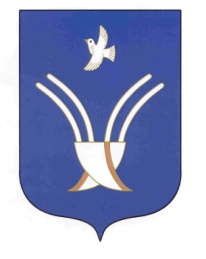 Администрация сельского поселенияТузлукушевский сельсоветмуниципального района Чекмагушевский район Республики Башкортостан 